Công nghệ thiết kế và chế tạo các vệ tinh, trạm mặt đất Công nghệ không gian có vai trò quan trọng trong việc cải thiện cuộc sống hằng ngày của nhân loại, có thể kể đến như: Công nghệ vệ tinh viễn thông hỗ trợ việc kết nối và hỗ trợ các giao dịch thương mại; công nghệ định vị từ vệ tinh (GNSS), mang lại những lợi ích to lớn về kinh tế, quân sự, cứu hộ cứu nạn, cảnh báo thiên tai…; công nghệ quan sát Trái đất (EO) từ không gian và các ứng dụng của nó đã trở thành công cụ không thể thiếu để ứng phó với thảm họa, bảo tồn môi trường, bảo đảm an ninh lương thực, bảo vệ đa dạng sinh học, quản lý thời tiết, cung cấp dịch vụ y tế từ xa và quản lý các hoạt động nông nghiệp.Để hiểu rõ hơn Cục Thông tin KH&CN quốc gia xin giới thiệu một số bài nghiên cứu đã được xuất bản chính thức và các bài viết được chấp nhận đăng trên những cơ sở dữ liệu học thuật chính thống.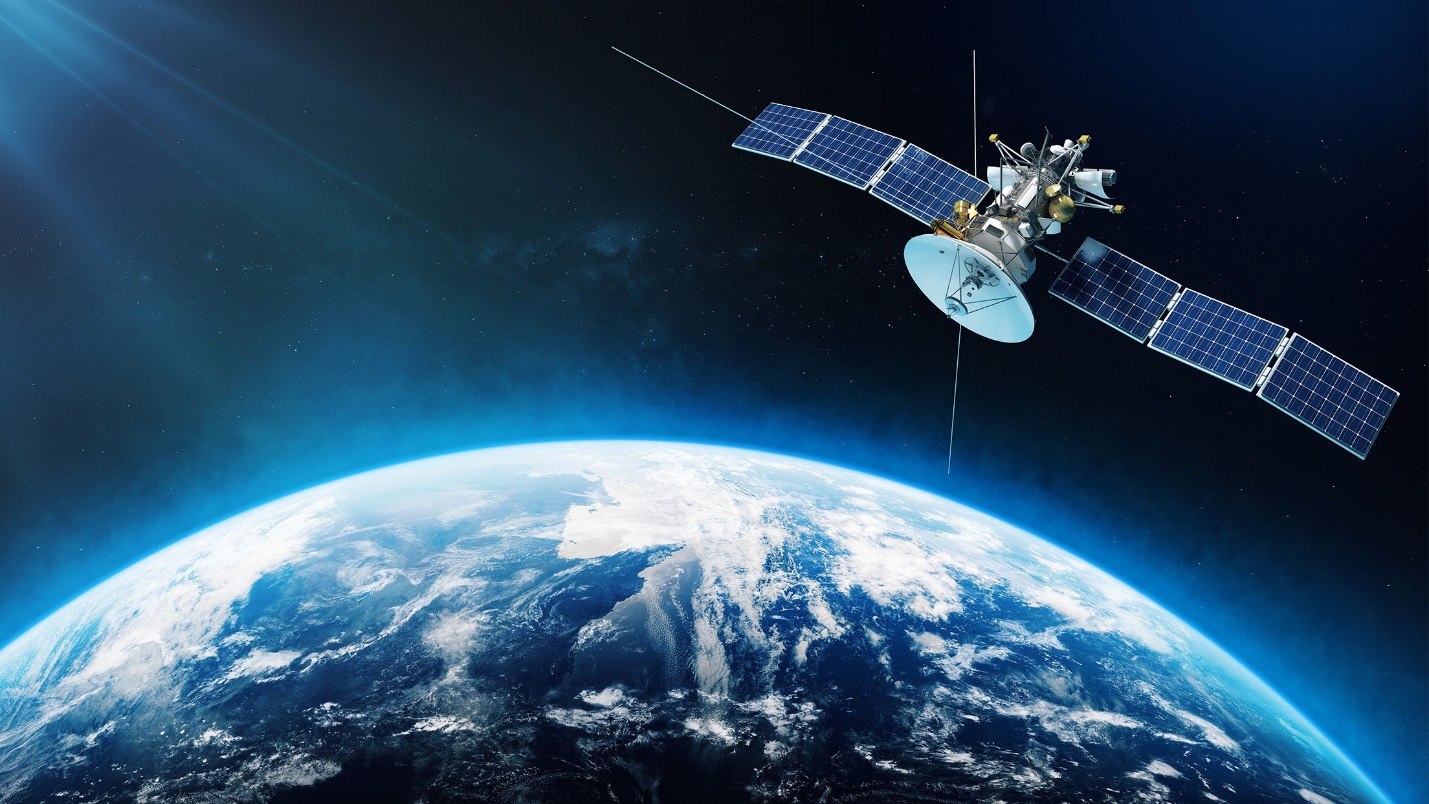 Sciencedirect 1. A data-driven parallel adaptive large neighborhood search algorithm for a large-scale inter-satellite link scheduling problemSwarm and Evolutionary Computation 14 July 2022 Volume 74 (Cover date: October 2022) Article 101124Jinming LiuLining XingYingguo Chenhttps://www.sciencedirect.com/science/article/pii/S2210650222000943/pdfft?md5=84331526ad5c2e3ea18186988c279c57&pid=1-s2.0-S2210650222000943-main.pdf2. Random access optimization for initial access and seamless handover for 5G-satellite networkComputer Networks 16 July 2022 Volume 214 (Cover date: 4 September 2022) Article 109176Zhifei WangXiangming WenYujing Zhanghttps://www.sciencedirect.com/science/article/pii/S1389128622002791/pdfft?md5=8ca046587915e195b5930ca9d7c951eb&pid=1-s2.0-S1389128622002791-main.pdf3. Link assignment based on vertex deleting using adjacency matrix for LEO optical satellite networkOptics Communications 6 June 2022 Volume 520 (Cover date: 1 October 2022) Article 128563Xinlei WangLiying TanJing Mahttps://www.sciencedirect.com/science/article/pii/S0030401822003807/pdfft?md5=88ec3d3fee427a4cf9f323319b89f1fb&pid=1-s2.0-S0030401822003807-main.pdf4. A long-term global XCO2 dataset: Ensemble of satellite productsAtmospheric Research 11 August 2022 Volume 279 (Cover date: 1 December 2022) Article 106385Chunlin JinYong XueXiangkai Wanghttps://www.sciencedirect.com/science/article/pii/S0169809522003714/pdfft?md5=a1cd241af6be43e1aa55b4b83f1b9ee6&pid=1-s2.0-S0169809522003714-main.pdf5. Robust disturbance observer-based fast maneuver method for attitude control of optical remote sensing satellitesActa Astronautica 5 September 2022 Volume 201 (Cover date: December 2022) Pages 83-93Youyang QuXing ZhongLu Daihttps://www.sciencedirect.com/science/article/pii/S0094576522004623/pdfft?md5=b1786554dfeea76655c4789f18c5fe55&pid=1-s2.0-S0094576522004623-main.pdf6. An orbit maneuver detection method based on orbital elements for BeiDou GEO and IGSO satellitesAdvances in Space Research 5 March 2022 Volume 69, Issue 10 (Cover date: 15 May 2022) Pages 3644-3654Lihong FanRui TuXiaochun Luhttps://www.sciencedirect.com/science/article/pii/S0273117722001673/pdfft?md5=a68cc4d8c5dc3413f8e8d853c202a102&pid=1-s2.0-S0273117722001673-main.pdf7. Secure routing for LEO satellite network survivabilityComputer Networks 27 April 2022 Volume 211 (Cover date: 5 July 2022) Article 109011Hui LiDongcong ShiKeping Yuhttps://www.sciencedirect.com/science/article/pii/S1389128622001712/pdfft?md5=53e2b30a2c34e96d8b099cfb833ef94b&pid=1-s2.0-S1389128622001712-main.pdf8. Application of a PID-like control to the problem of triaxial electrodynamic attitude stabilization of a satellite in the orbital frameAerospace Science and Technology 22 June 2022 Volume 127 (Cover date: August 2022) Article 107720A. Yu. AleksandrovA. A. Tikhonovhttps://www.sciencedirect.com/science/article/pii/S1270963822003947/pdfft?md5=478b5538798710e3be82267d8c7f8186&pid=1-s2.0-S1270963822003947-main.pdf9. Attitude adaptive control of satellites using double-gimbal magnetically suspended control moment gyrosAerospace Science and Technology 21 May 2022 Volume 126 (Cover date: July 2022) Article 107652Romulus LunguMihai LunguClaudia Efrimhttps://www.sciencedirect.com/science/article/pii/S1270963822003261/pdfft?md5=47f13654c929f6ac407100cf1de4e9fb&pid=1-s2.0-S1270963822003261-main.pdf10. Susceptibility & defense of satellite image-trained convolutional networks to backdoor attacksInformation Sciences 6 May 2022 Volume 603 (Cover date: July 2022) Pages 244-261Ethan BrewerJason LinDan Runfolahttps://www.sciencedirect.com/science/article/pii/S0020025522004248/pdfft?md5=f37f82044920f0f8b666043b1a5a13df&pid=1-s2.0-S0020025522004248-main.pdf11. Fixed-time attitude cooperative fault-tolerant control with prescribed performance for heterogeneous multiple satelliteAerospace Science and Technology 18 July 2022 Volume 128 (Cover date: September 2022) Article 107752Tieying YinKe ZhangQingyi Liuhttps://www.sciencedirect.com/science/article/pii/S1270963822004266/pdfft?md5=45f6cfe4fee5a231c7d2409de188c368&pid=1-s2.0-S1270963822004266-main.pdf12. Stability analysis of Lagrangian points of geo-synchronous satellite including the resistive force and earth’s equatorial ellipticityNew Astronomy 4 July 2022 Volume 97 (Cover date: November 2022) Article 101887Sushil YadavMukesh KumarPravata Kumar Beherahttps://www.sciencedirect.com/science/article/pii/S1384107622000835/pdfft?md5=1b93899203d01987f1af8baaeeda67f6&pid=1-s2.0-S1384107622000835-main.pdf13. Inter-satellite time synchronization and ranging link assignment for autonomous navigation satellite constellationsAdvances in Space Research 28 December 2021 Volume 69, Issue 6 (Cover date: 15 March 2022) Pages 2421-2432Leyuan SunJun YangHaidong Shaohttps://www.sciencedirect.com/science/article/pii/S0273117721009649/pdfft?md5=f9d868b0c7335af2bf0e6b46edd9bab0&pid=1-s2.0-S0273117721009649-main.pdf14. Collision avoidance of satellites using ionospheric dragActa Astronautica 25 April 2022 Volume 198 (Cover date: September 2022) Pages 45-55Thomas KleinigBrenton SmithChristopher Caponhttps://www.sciencedirect.com/science/article/pii/S0094576522001151/pdfft?md5=e9771750c3ebbc126bb84e6cfe6ebd6e&pid=1-s2.0-S0094576522001151-main.pdf15. Distributed cooperative control for vibration suppression of a flexible satelliteAerospace Science and Technology 16 July 2022 Volume 128 (Cover date: September 2022) Article 107750Weiya ZhouKaiming ZhangZhigang Wuhttps://www.sciencedirect.com/science/article/pii/S1270963822004242/pdfft?md5=1daeb13f8797b0bc7c80b440396463c7&pid=1-s2.0-S1270963822004242-main.pdf16. Satellite pose estimation using Earth radiation modeled by artificial neural networksAdvances in Space Research 10 July 2022 Volume 70, Issue 8 (Cover date: 15 October 2022) Pages 2195-2207Forough Nasihati GourabiMaryam KianiSeid H. Pourtakdousthttps://www.sciencedirect.com/science/article/pii/S027311772200583X/pdfft?md5=4ba2a4204d80a962e67093ab6e045d56&pid=1-s2.0-S027311772200583X-main.pdf17. Optimal satellite formation reconfiguration based on the uncertainty and disturbance estimatorAdvances in Space Research 27 June 2022 Volume 70, Issue 7 (Cover date: 1 October 2022) Pages 2013-2020Aijun ChenJiadong RenYi Shenhttps://www.sciencedirect.com/science/article/pii/S027311772200535X/pdfft?md5=74d15c6e4b663c372e296deb9ecc19b4&pid=1-s2.0-S027311772200535X-main.pdf18. Neural network joint capacity-power control strategy based on NSGAII-BP for interference suppression in LEO satellite uplinksComputers and Electrical Engineering 11 June 2022 Volume 102 (Cover date: September 2022) Article 108093Zou ZhouFeipeng QiuMiao Yehttps://www.sciencedirect.com/science/article/pii/S0045790622003482/pdfft?md5=5dd037f4dbca02825e8594615703d112&pid=1-s2.0-S0045790622003482-main.pdf19. An improved algorithm for extracting crossovers of satellite ground tracksComputers & Geosciences 15 June 2022 Volume 166 (Cover date: September 2022) Article 105179Xiao LiShengkai ZhangFeng Xiaohttps://www.sciencedirect.com/science/article/pii/S0098300422001327/pdfft?md5=c94fdb15f712959420cfe2b9ac648e63&pid=1-s2.0-S0098300422001327-main.pdf20. Postorbital discard and chain of custody: The processing of artifacts returning to Earth from the International Space StationActa Astronautica 6 April 2022 Volume 195 (Cover date: June 2022) Pages 513-531Justin St P. WalshAlice C. GormanPaola Castañohttps://www.sciencedirect.com/science/article/pii/S0094576522001448/pdfft?md5=cea4c7d7e0b85c1c1351bf4ce7afc288&pid=1-s2.0-S0094576522001448-main.pdf21. Inclusion of data uncertainty in machine learning and its application in geodetic data science, with case studies for the prediction of Earth orientation parameters and GNSS station coordinate time seriesAdvances in Space Research 28 May 2022 Volume 70, Issue 3 (Cover date: 1 August 2022) Pages 563-575M. Kiani ShahvandiBenedikt Sojahttps://www.sciencedirect.com/science/article/pii/S0273117722004215/pdfft?md5=6b85dce64f1cfd72f9a186602cd6de23&pid=1-s2.0-S0273117722004215-main.pdf22. Unlocking higher data volumes from space to Earth: A boost to scientific experiments on board space stationsActa Astronautica 14 April 2022 Volume 196 (Cover date: July 2022) Pages 139-146Tony ColinSertaç KayaAndreas Knopphttps://www.sciencedirect.com/science/article/pii/S0094576522001527/pdfft?md5=149b5d5a02827a4d47ec5863e9e90726&pid=1-s2.0-S0094576522001527-main.pdf23. Flow visualization, heat transfer, and critical heat flux of flow boiling in Earth gravity with saturated liquid‐vapor mixture inlet conditions – In preparation for experiments onboard the International Space StationInternational Journal of Heat and Mass Transfer 23 April 2022 Volume 192 (Cover date: 15 August 2022) Article 122890V. S. DevahdhanushSteven J. DargesJeffrey R. Mackeyhttps://www.sciencedirect.com/science/article/pii/S0017931022003726/pdfft?md5=3bb31a621364805e3d81fb88cfc8bbcd&pid=1-s2.0-S0017931022003726-main.pdf24. Monitoring Earth using SDR Earth ImagerJournal of Atmospheric and Solar-Terrestrial Physics 29 May 2022 Volume 235 (Cover date: 1 September 2022) Article 105907Radwan SharifS. Gokhun TanyerRodney Herringhttps://www.sciencedirect.com/science/article/pii/S1364682622000803/pdfft?md5=acbded848e5abbcd43f125932e45badb&pid=1-s2.0-S1364682622000803-main.pdf25. Performance analysis of impulsive station-keeping strategies for cis-lunar orbits with the ephemeris modelActa Astronautica 3 June 2022 Volume 198 (Cover date: September 2022) Pages 152-160Ruikang ZhangYue WangHao Zhanghttps://www.sciencedirect.com/science/article/pii/S0094576522002739/pdfft?md5=6ba676b329911f4b1fec1d33b7f99f44&pid=1-s2.0-S0094576522002739-main.pdf26. On-orbit placement optimization of proximity defense shield for space stationActa Astronautica 20 April 2022 Volume 198 (Cover date: September 2022) Pages 295-308Mengqi ZhouXiuqiang JiangChunliu Zouhttps://www.sciencedirect.com/science/article/pii/S0094576522001667/pdfft?md5=d440b8ce2eec7cac35c6e009e63ae739&pid=1-s2.0-S0094576522001667-main.pdf27. Two and three impulses phasing strategy with a spacecraft orbiting on an Earth–Moon NRHOActa Astronautica 6 July 2022 Volume 198 (Cover date: September 2022) Pages 669-679Alberto FossàGiordana BucchioniJean-Francois Goesterhttps://www.sciencedirect.com/science/article/pii/S0094576522003320/pdfft?md5=d0dda8a713b2aae74f9178f7fb7ba872&pid=1-s2.0-S0094576522003320-main.pdf28. LunAres Analog Research Station—Overview of updated design and research potentialActa Astronautica 24 November 2021 Volume 193 (Cover date: April 2022) Pages 785-794Agata MintusLeszek OrzechowskiNatalia Ćwilichowskahttps://www.sciencedirect.com/science/article/pii/S0094576521005877/pdfft?md5=e683053bd80b112724516c4df86b165c&pid=1-s2.0-S0094576521005877-main.pdf29. Increased utilization of real wind fields to improve station-keeping performance of stratospheric balloonAerospace Science and Technology 3 February 2022 Volume 122 (Cover date: March 2022) Article 107399Yang LiuZiyuan XuMingyun Lvhttps://www.sciencedirect.com/science/article/pii/S1270963822000736/pdfft?md5=4d269fec738c714826bc0afeb8db12ca&pid=1-s2.0-S1270963822000736-main.pdf30. Trieste CALLISTO station setup and observations of solar radio burstsAdvances in Space Research 31 December 2021 Volume 69, Issue 6 (Cover date: 15 March 2022) Pages 2589-2600Alessandro MarassiChristian Monsteinhttps://www.sciencedirect.com/science/article/pii/S0273117721009704/pdfft?md5=41c5735b9481ec8556bca4aff60220e5&pid=1-s2.0-S0273117721009704-main.pdf31. Preparation for and performance of a Pseudomonas aeruginosa biofilm experiment on board the International Space StationActa Astronautica 14 July 2022 Volume 199 (Cover date: October 2022) Pages 386-400Pamela FloresRylee SchauerLuis Zeahttps://www.sciencedirect.com/science/article/pii/S0094576522003526/pdfft?md5=d52f97e0fc292b597915fc720cca34eb&pid=1-s2.0-S0094576522003526-main.pdf32. Earth rotation parameter estimation from LLRAdvances in Space Research 22 July 2022 Volume 70, Issue 8 (Cover date: 15 October 2022) Pages 2383-2398Vishwa Vijay SinghLiliane BiskupekMingyue Zhanghttps://www.sciencedirect.com/science/article/pii/S0273117722006615/pdfft?md5=0467be2514f19cd227c8e78b3c432132&pid=1-s2.0-S0273117722006615-main.pdf33. Automated identification of astronauts on board the International Space Station: A case study in space archaeologyActa Astronautica 12 August 2022 Volume 200 (Cover date: November 2022) Pages 262-269Rao Hamza AliAmir Kanan KashefiErik J. Linsteadhttps://www.sciencedirect.com/science/article/pii/S0094576522004210/pdfft?md5=8ba79cddbe7982ed6ac31bc6c1ceb317&pid=1-s2.0-S0094576522004210-main.pdf34. System design and laboratory tests of an autonomous seismic station for space applicationsPlanetary and Space Science 2 May 2022 Volume 217 (Cover date: August 2022) Article 105489Alexandra HeffelsCaroline LangePatrick Jaspershttps://www.sciencedirect.com/science/article/pii/S0032063322000757/pdfft?md5=f9f6ecab59f0b9443274ca42171f5e5c&pid=1-s2.0-S0032063322000757-main.pdf35. Schumann resonance data processing programs and four-year measurements from Sierra Nevada ELF stationComputers & Geosciences 26 May 2022 Volume 165 (Cover date: August 2022) Article 105148A. SalinasJ. Rodríguez-CamachoS. Toledo-Redondohttps://www.sciencedirect.com/science/article/pii/S0098300422001030/pdfft?md5=1795619dac2b0904842e90d61be6a079&pid=1-s2.0-S0098300422001030-main.pdf36. Earth skin temperature long-term prediction using novel extended Kalman filter integrated with Artificial Intelligence models and information gain feature selectionSustainable Computing: Informatics and Systems 10 March 2022 Volume 35 (Cover date: September 2022) Article 100721Mehdi JameiMasoud KarbasiZaher Mundher Yaseenhttps://www.sciencedirect.com/science/article/pii/S2210537922000580/pdfft?md5=dc5c9c266204256242f1fc2b199d97ae&pid=1-s2.0-S2210537922000580-main.pdfSpringer 1. Service function path selection methods for multi-layer satellite networksTaixin Li, Xu Zhou, Shen Yan & Xiaobo Zhang Peer-to-Peer Networking and Applications volume 15, pages 2161–2178 (2022)https://link.springer.com/content/pdf/10.1007/s12083-022-01327-2.pdf2. Unsupervised learning-based satellite selection algorithm for GPS–NavIC multi-constellation receiversSanat K. Biswas GPS Solutions volume 26, Article number: 61 (2022)https://link.springer.com/content/pdf/10.1007/s10291-022-01248-w.pdf3. A fast GNSS satellite selection algorithm for continuous real-time positioningQuanzhou Yu, Yongqing Wang & Yuyao Shen GPS Solutions volume 26, Article number: 68 (2022)https://link.springer.com/content/pdf/10.1007/s10291-022-01251-1.pdf4. LEO laser microwave hybrid inter-satellite routing strategy based on modified Q-routing algorithmFei Zheng, Chao Wang, Zou Zhou, Zhao Pi & Dongyan Huang EURASIP Journal on Wireless Communications and Networking volume 2022, Article number: 36 (2022)https://link.springer.com/content/pdf/10.1186/s13638-022-02119-1.pdf5. Construction of nominal ionospheric gradient using satellite pair based on GNSS CORS observation in IndonesiaSlamet Supriadi, Hasanuddin Zainal Abidin, Dudy Darmawan Wijaya, Prayitno Abadi, Susumu Saito & Dwiko Unggul Prabowo Earth, Planets and Space volume 74, Article number: 71 (2022)https://link.springer.com/content/pdf/10.1186/s40623-022-01633-2.pdf6. A validation of abstracted dive profiles relayed via the Argos satellite system: a case study of a loggerhead turtleNarumi Kishida, Junichi Okuyama, Mamiko Arita, Natsuki Kume, Kento Fujita, Hideaki Nishizawa, Shinsuke Torisawa & Yasushi Mitsunaga Animal Biotelemetry volume 10, Article number: 21 (2022) https://link.springer.com/content/pdf/10.1186/s40317-022-00292-0.pdf7. Topology design algorithm for optical inter-satellite links in future navigation satellite networksLingchuan Zeng, Xiaochun Lu, Yan Bai, Bingcheng Liu & Guang Yang GPS Solutions volume 26, Article number: 57 (2022)https://link.springer.com/content/pdf/10.1007/s10291-022-01241-3.pdf8. Rolling weight-matching methods for the inter-satellite link assignment in global navigation satellite systemsJungang Yan, Guopeng Song, Roel Leus, Zhenwei Hou & Zhongshan Zhang GPS Solutions volume 26, Article number: 38 (2022)https://link.springer.com/content/pdf/10.1007/s10291-022-01222-6.pdf9. Estimation and analysis of BDS-3 satellite yaw attitude using inter-satellite link observationsXin Xie, Tao Geng, Zhuang Ma, Liang Chen & Jingnan Liu GPS Solutions volume 26, Article number: 106 (2022)https://link.springer.com/content/pdf/10.1007/s10291-022-01290-8.pdf10. Improving BDS broadcast ephemeris accuracy using ground-satellite-link observationsJunping Chen, Jungang Wang, Chao Yu, Yize Zhang & Bin Wang Satellite Navigation volume 3, Article number: 11 (2022) https://link.springer.com/content/pdf/10.1186/s43020-022-00072-4.pdf11. Estimating surface optical properties and thermal thrust for Galileo satellite body and solar panelsBingbing Duan & Urs Hugentobler GPS Solutions volume 26, Article number: 135 (2022)https://link.springer.com/content/pdf/10.1007/s10291-022-01324-1.pdf12. Satellite integrity monitoring for satellite-based augmentation system: an improved covariance-based methodShuaiyong Zheng, Mengzhi Gao, Zhigang Huang, Xiaoqin Jin & Kun Li Satellite Navigation volume 3, Article number: 9 (2022)https://link.springer.com/content/pdf/10.1186/s43020-022-00070-6.pdf13. Control of dumbbell satellite orbits using moving mass actuatorsValery Pilipchuk, Steven W. Shaw & Nabil Chalhoub Nonlinear Dynamics (2022)https://link.springer.com/content/pdf/10.1007/s11071-022-07705-y.pdf14. Evaluation of Satellite Rainfall Estimates in a Rugged Topographical Basin Over South Gojjam Basin, EthiopiaDemelash Ademe Malede, Tena Alamirew Agumassie, Job Rotich Kosgei, Quoc Bao Pham & Tesfa Gebrie Andualem Journal of the Indian Society of Remote Sensing volume 50, pages 1333–1346 (2022)https://link.springer.com/content/pdf/10.1007/s12524-022-01530-x.pdf15. Towards an architecture and algorithm for the satellite IoT based on a CCNDan Liao, Wentao Wang, Kairen Xiao, Hui Li & Ming Zhang Peer-to-Peer Networking and Applications volume 15, pages 1834–1848 (2022)https://link.springer.com/content/pdf/10.1007/s12083-022-01326-3.pdf16. Sliding Mode-based Predictive Congestion Control in a Satellite Space Information Transmission NetworkSheng Liu, Di Wu & Lan-Yong Zhang International Journal of Control, Automation and Systems volume 20, pages 2523–2533 (2022)https://link.springer.com/content/pdf/10.1007/s12555-021-0286-7.pdf17. Improved method for the GPS high-precision real-time satellite clock error serviceHaojun Li, Xiaoming Li & Xiaofeng Gong GPS Solutions volume 26, Article number: 136 (2022) https://link.springer.com/content/pdf/10.1007/s10291-022-01327-y.pdf18. A regional interest-aware caching placement scheme for reducing latency in the LEO satellite networksLiu Zhiguo, Li Weijie, Feng Jianxin, Pan Chengsheng & Li Yunqi Peer-to-Peer Networking and Applications (2022)https://link.springer.com/content/pdf/10.1007/s12083-022-01361-0.pdf19. Precise orbit determination for the Haiyang-2D satellite using new onboard BDS-3 B1C/B2a signal measurementsMin Li, Renhai Mu, Kecai Jiang, Youcun Wang, Xuanxuan Zhang, Chuntao Chang & Qile Zhao GPS Solutions volume 26, Article number: 137 (2022)https://link.springer.com/content/pdf/10.1007/s10291-022-01322-3.pdf20. Application research of network learning algorithm based on neural network disturbance compensation in satellite attitude controlF. Leo John & Deeksha Dogra Journal of Ambient Intelligence and Humanized Computing (2022)https://link.springer.com/content/pdf/10.1007/s12652-022-03894-x.pdf21. Investigations on mode-division multiplexed free-space optical transmission for inter-satellite communication linkKaramjeet Singh, Saleh Chebaane, Sana Ben Khalifa, Feres Benabdallah, Xiaobing Ren, Hamadi Khemakhem, Amit Grover & Mehtab Singh Wireless Networks volume 28, pages 1003–1016 (2022)https://link.springer.com/content/pdf/10.1007/s11276-022-02894-1.pdf22. Semantic segmentation and detection of satellite objects using U-Net model of deep learningYadavendra & Satish Chand Multimedia Tools and Applications (2022)https://link.springer.com/content/pdf/10.1007/s11042-022-12892-2.pdf23. Attitude Optimization Control Method of Agile Optical Small Satellite for Nonparallel Ground Track ImagingGuo-Wei Fan, Xue-Ying Lv, Ying Song, Huan-Yu Zhao & Liu Zhang International Journal of Control, Automation and Systems volume 20, pages 2616–2632 (2022)https://link.springer.com/content/pdf/10.1007/s12555-021-0292-9.pdf24. Strategic similarities between earth observation small satellite constellations in very low earth orbit and low-cost carriers by means of strategy canvasSilvia Rodriguez-Donaire, Daniel Garcia-Almiñana, Marina Garcia-Berenguer, Peter C. E. Roberts, Nicholas H. Crisp, George H. Herdrich, Dhiren Kataria, Virginia Hanessian, Jonathan Becedas & Simon Seminari CEAS Space Journal (2022)https://link.springer.com/content/pdf/10.1007/s12567-022-00462-z.pdf25. The status and development proposal of carbon sources and sinks monitoring satellite systemGuang Meng, Yuan Wen, Miaomiao Zhang, Yilei Gu, Wei Xiong, Zijun Wang & Shengda Niu Carbon Neutrality volume 1, Article number: 32 (2022) https://link.springer.com/content/pdf/10.1007/s43979-022-00033-5.pdf26. Monthly Streamflow Modeling Based on Self-Organizing Maps and Satellite-Estimated Rainfall DataThiago Victor Medeiros do Nascimento, Celso Augusto Guimarães Santos, Camilo Allyson Simões de Farias & Richarde Marques da Silva Water Resources Management volume 36, pages 2359–2377 (2022)https://link.springer.com/content/pdf/10.1007/s11269-022-03147-8.pdf27. Cloud detection in satellite images with classical and deep neural network approach: A reviewRachana Gupta & Satyasai Jagannath Nanda Multimedia Tools and Applications volume 81, pages 31847–31880 (2022)https://link.springer.com/content/pdf/10.1007/s11042-022-12078-w.pdf28. Optimal merging of multi-satellite precipitation data in urban areasArman Oliazadeh, Omid Bozorg-Haddad, Morteza Pakdaman, Ramin Baghbani & Hugo A. Loáiciga Theoretical and Applied Climatology volume 147, pages 1697–1712 (2022)https://link.springer.com/content/pdf/10.1007/s00704-021-03895-4.pdf29. A novel analysis of critical water pollution in the transboundary Aras River using the Sentinel-2 satellite images and ANNsH. Fouladi Osgouei, M. Zarghami, M. Mosaferi & S. Karimzadeh International Journal of Environmental Science and Technology volume 19, pages 9011–9026 (2022)https://link.springer.com/content/pdf/10.1007/s13762-022-04129-4.pdf30. Machine learning-based calibration of the GOCE satellite platform magnetometersKevin Styp-Rekowski, Ingo Michaelis, Claudia Stolle, Julien Baerenzung, Monika Korte & Odej Kao Earth, Planets and Space volume 74, Article number: 138 (2022) https://link.springer.com/content/pdf/10.1186/s40623-022-01695-2.pdf31. Assessing climate and human activity effects on lake characteristics using spatio-temporal satellite data and an emotional neural networkAlireza Mojtahedi, Mehran Dadashzadeh, Mostafa Azizkhani, Abdolmajid Mohammadian & Ramin Almasi Environmental Earth Sciences volume 81, Article number: 61 (2022) https://link.springer.com/content/pdf/10.1007/s12665-022-10185-3.pdf32. Cascade Forward Artificial Neural Network based Behavioral Predicting Approach for the Integrated Satellite-terrestrial NetworksMingchuan Yang, Bingyu Xie, Yingzhe Dou & Guanchang Xue Mobile Networks and Applications (2022)https://link.springer.com/content/pdf/10.1007/s11036-021-01875-6.pdfNguồn: Cục Thông tin khoa học và công nghệ quốc gia, 23/9/2022